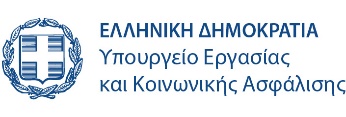 Μέχρι την Παρασκευή οι αιτήσεις επιχειρήσεων για συμμετοχή στο πρόγραμμα επαγγελματικής εμπειρίας νέων στην ψηφιακή οικονομία Την Παρασκευή, 14 Ιουλίου 2023 και ώρα 23:59, λήγει η προθεσμία για την υποβολή αιτήσεων επιχειρήσεων για συμμετοχή στο «Πρόγραμμα απόκτησης εργασιακής εμπειρίας στην ψηφιακή οικονομία για 3.900 ανέργους έως 29 ετών». Οι αιτήσεις υποβάλλονται μέσω των ηλεκτρονικών υπηρεσιών της ΔΥΠΑ (e-services).Η δράση απευθύνεται σε επιχειρήσεις που ενδιαφέρονται να δώσουν, ως πάροχοι, τη δυνατότητα σε νέους που έχουν καταρτιστεί στην ψηφιακή οικονομία να αποκτήσουν εμπειρία για 6 μήνες, 30 ώρες εβδομαδιαία. Η ΔΥΠΑ θα καταβάλλει 594 ευρώ μηνιαία καθαρή αποζημίωση απευθείας στους συμμετέχοντες, ενώ οι πάροχοι δεν έχουν κόστος συμμετοχής. Στη δράση εντάσσονται επιχειρήσεις που ασκούν οικονομική δραστηριότητα (κύρια ή δευτερεύουσα) σε τομείς ψηφιακής οικονομίας. Λοιπές επιχειρήσεις μπορούν να ενταχθούν εάν ο ιδιοκτήτης ή τουλάχιστον ένας εργαζόμενος με σχέση πλήρους και εξαρτημένης εργασίας, απασχολούνται μερικώς ή αποκλειστικά σε σχετικό αντικείμενο.Οι επιχειρήσεις εντάσσονται ανάλογα με το προσωπικό τους, ως εξής:Οι διαθέσιμες θέσεις ανά περιοχή έχουν αναρτηθεί στον ιστότοπο της ΔΥΠΑ. Απαραίτητη προϋπόθεση για την ένταξη στο πρόγραμμα είναι η επιχείρηση να μη μειώσει το προσωπικό της κατά τη διάρκεια ενός μήνα πριν από την αίτηση.Οι ωφελούμενοι υπάγονται στην ασφάλιση του συνεισπραττόμενου κλάδου ασθενείας σε είδος (ΕΟΠΥΥ) και ασφαλίζονται για επαγγελματικό κίνδυνο  στον e- ΕΦΚΑ από τη ΔΥΠΑ.Το πρόγραμμα, με συνολικό προϋπολογισμό 14.935.120 ευρώ, συγχρηματοδοτείται από την Ελλάδα και την Ευρωπαϊκή Ένωση μέσω του Ε.Π. «Ανάπτυξη Ανθρώπινου Δυναμικού, Εκπαίδευση και Δια Βίου Μάθηση 2014-2020» με χρηματοδότηση από την Πρωτοβουλία για την Απασχόληση των Νέων (ΠΑΝ). Για περισσότερες πληροφορίες: www.dypa.gov.gr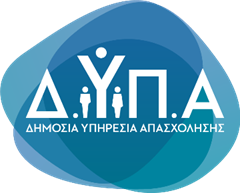 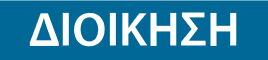 Τμήμα Επικοινωνίας &Δημοσίων ΣχέσεωνΑθήνα, 11.07.2023Επιχειρήσεις με Προσωπικό έωςΑνώτατος Αριθμός Ωφελουμένων011-3 άτομα24-9 άτομα310-19 άτομα420-30 άτομα631-50 άτομα1050+25% του προσωπικού